DAFTAR RIWAYAT HIDUP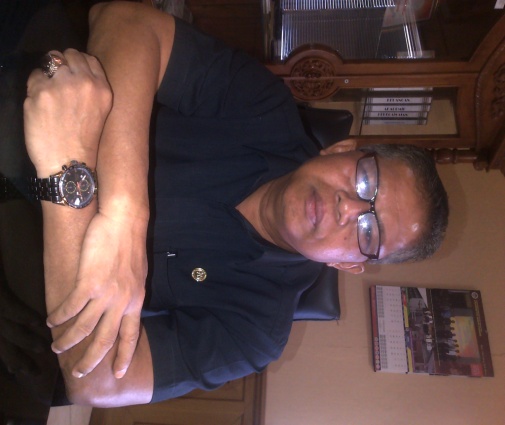 Data PribadiNama				: Drs. H. Arsil, M.PdNIP				: 19600317 198602 1 002Pekerjaan			: DosenPangkat/ Gol. Ruang		: Pembina/  IV.b Tempat dan Tanggal Lahir	: Selayo, Solok 17 Maret 1960Jabatan				: DekanAgama				: IslamStatus Perkawinan		: KawinAlamat Rumah			: Jln. Hidayah Gang Hidayah No.11 RT. 01/RW. 05 					   Kelurahan Dadok  Tunggul Hitam Padang	Alamat Kantor			: Jln. Prof. Dr. Hamka Air Tawar PadangTelp./Faks.			: (0751) 7059901No. Hp.			: 08126618249Email			: arsilfik@yahoo.co.idPendidikanRiwayat Kepangkatan Riwayat Jabatan dan Pekerjaan Kursus dan PelatihanKursus dan PelatihanSeminar dan LokakaryaKarya IlmiahDi publikasikanTidak di PublikasikanPengalaman PenelitianPengabdian MasyarakatPengalaman OrganisasiPenghargaan							Padang,    Maret 2015								Yang Membuat, 													Drs. Arsil, M.Pd								NIP. 19600317 198602 1 002No, TahunJenjang Pendidikan11985S-122006S-232013S-3No, WaktuKepangkatan11986III.a 80%21987III.a 100 %31991III.b41995III.c51997III.d62004IV.a72012IV.bNo, WaktuJabatan dan Pekerjaan12012 s.d sekarangDekan 22008 s.d 2012Pembantu Dekan II32012 s.d 2016Anggota Senat UNP42011 s.d 2015Anggota Senat FIK UNP52004 s.d 2008Pembantu Dekan III61999 s.d 2004Ketua Jurusan Pendidikan Olahraga71997 s.d1999Sekretaris Jurusan Pendidikan Olahraga 81990 s.d 1993Sekretaris Labor Jurusan Pendidikan OlahragaNoWaktuKursus dan Pelatihan12014Pelatihan Penulisan buku teks dan buku ajar22014Pelatihan Peningkatan Jiwa Kewirausahaan32014Pelatihan Jurnalistik Olahraga Media Cetak dan Online42013Pengembangan Tenaga Pendidikan, Pendukung, Wasit dan Juri cabang olahraga52012Workshop Learning Out-Comes62012Pendidikan dan Latihan Perpres No. 54 Tahun 2010 Tentang Pedoman Pengadaan Barang dan Jasa Pemerintah72012Pelatihan Keahlian Pengadaan Barang dan Jasa PemerintahNoWaktuKursus dan Pelatihan12014Pelatihan Penulisan buku teks dan buku ajar22014Iptek Bagi Masyarakat dan Wilayah32014Penulisan Penelitian Tindakan Kelas bagi Dosen-dosen Jurusan Pendidikan Olahraga42014Pemantapan dan Pengembangan Perangkat Pembelajaran Kompetensi Dasar Aktivitas Kebuagaran Jasmani52014Penyusunan Blue Print Pembangunan Bidang Keolahragaan Indonesia62014Pelatihan Peningkatan Jiwa Kewirausahaan72014Pelatihan Jurnalistik Olahraga Media Cetak dan Online82013Pengembangan Tenaga Pendidikan, Pendukung, Wasit dan Juri cabang olahraga92012Workshop Learning Out-Comes102012Pendidikan dan Latihan Perpres No. 54 Tahun 2010 Tentang Pedoman Pengadaan Barang dan Jasa Pemerintah112012Pelatihan Keahlian Pengadaan Barang dan Jasa PemerintahNoWaktuKursus dan Pelatihan12014Iptek Bagi Masyarakat dan Wilayah22014Penulisan Penelitian Tindakan Kelas bagi Dosen-dosen Jurusan Pendidikan Olahraga32014Pemantapan dan Pengembangan Perangkat Pembelajaran Kompetensi Dasar Aktivitas Kebuagaran Jasmani42014Penyusunan Blue Print Pembangunan Bidang Keolahragaan Indonesia52014Pelatihan Peningkatan Jiwa Kewirausahaan62014Pelatihan Jurnalistik Olahraga Media Cetak dan Online72014Workshop Penerapan Iptek Olahraga pada Olahraga Unggulan82014Workshop Percepatan Studi Mahasiswa Jurusan Kepelatihan92013Pengembangan Tenaga Pendidikan, Pendukung, Wasit dan Juri cabang olahraga102013Has attended The 3rd International Seminar on PE, Sport & Health 2013 “Promoting Investment in Physical Educatioan and Sport Programmes”112013Implementasi Kurikulum 2013122013Revitalisasi Kurikulum Olahraga132013Kuliah Umum Kewirausahaan142013Membangun Keunggulan Kompetitif Dalam Industri Olahraga Nasional Untuk Mampu Bersaing di Pasar Global152013Koordinasi Pengembangan Program Tenaga Keolahragaan162013Seminar Nasional Implementasi Pendidikan Karakter-Cerdas172013Seminar Pendidikan Internasional Serantau Ke-6 UKM-UNRI182013Seminar International Kerjasama FIK UNP dengan UKM Malaysia192012Workshop Learning Out-Comes202012Memantapkan Karakter Bangsa Menuju Generasi 2045212011Workshop Pelatih Cabang Olahraga PORWIL VIII dan Pra PON 2011222011Konferensi Nasional Olahraga Rekreasi232011International Conference on Sport Industry242010Meningkatkan Peran Alumni Dalam Pembangunan SDM di Kabupaten Solok252010Seminar dan Lokakarya Guru Pendidikan Jasmani di Kota SolokNoWaktuKegiatan12011Tes Pengukuran dan Evaluasi Pendidikan Jasmani Dan Olahraga ( buku teks ) Edisi Revisi22010Hubungan Berat Badan dengan Tingkat Kesegaran Jasmani pada Guru Penjasorkes Kabupaten SolokNoWaktuKegiatan12014Pengetahuan Umum Pendidikan Jasmani dan Olahraga22011Permainan Sepakbola ( buku teks )NoWaktuPenelitian12014Validitas Penentuan Nilai dan Norma Tes Kemampuan Kebugaran Fisik Bagi Calon Mahasiswa FIK UNPNoWaktuPenelitian12014Pembinaan Sekolah Sepakbola Kota Padang22014Pelatihan Peningkatan Pendidikan Jasmani dan Kesehatan bagi Olahraga32014Panitia Pelaksana Pekan Olahraga Provinsi XIII Sumatera Barat42014Ketua Umum PSSI Kota Padang52014Pengarah Musyawarah Cabang Sepakbola Kota Padang62014Pelatihan Pelatih Usia Dini Provinsi Sumatera Barat72014Panitia Sertifikasi Guru Rayon 106 UNP82014Ketua Kontingen Kejuaraan Nasional antar PPLM di Jakarta92014Tim Monitoring TC Penuh PELATPROV PON Remaja I Sumatera Barat102013Wakil Sekretaris Umum II KONI Provinsi Sumatera Barat112013Sekretaris Umum BAPOMI Sumatera Barat122013Ketua Kontingen Kejuaraan Nasional antar PPLM di Semarang132013Panitia Pengelola Sertifikasi Dosen UNP142013Kelompok Kerja Guru (KKG) Sekolah Dasar Mata Pelajaran Pendidikan Olahraga dan Kesehatan152013Pelatihan Pembinaan Prestasi Sepakbola Bagi Guru-guru Penjasorkes dan Pembina Olahraga di Nagari Barung-barung Belantai Kecamatan Koto XI Tarusan Kabupaten Pesisir Selatan162013Pelatihan Manajemen Olahraga Prestasi Bagi Pembina Olahraga di Kecamatan Sutera Kabupaten Pesisir Selatan172013Coaching Clinic Olahraga Futsal Bagi Guru dan Pelatih Olahraga di Kabupaten Padang Pariaman182013Pelatihan Pembinaan Prestasi Sepakbola Bagi Guru-guru dan Pembina Olahraga di Kabupaten Padang Pariaman Provinsi Sumatera Barat192013Sekretaris I KONI Sumatera Barat202012Pendidikan dan Latihan Perpres No. 54 Tahun 2010 Tentang Pedoman Pengadaan Barang dan Jasa Pemerintah212012Pelatihan Keahlian Pengadaan Barang dan Jasa Pemerintah222012Tim Pengarah PORPROV XII Sumatera Barat232012Ketua Kontingen Bapomi Sumbar Pomnas di Batam242012Panitia Kegiatan Tim Talen Scouting Akademi Sepakbola Nusantara Padang252012Pelatihan Pembinaan Prestasi Sepakbola Bagi Guru-guru dan Pembina Olahraga di Kabupaten 50 Kota Provinsi Sumatera Barat262012Pelatihan Peningkatan Mutu Organisasi dan Tenaga Keolahragaan bagiPara Pembina, Pelatih, Guru-guru Olahraga dan Pelaku Olahraga se-Kabupaten Lima Puluh Kota272012Kontingen PON XVIII 2012 Sumatera Barat282012Pelatih Tim Sepakbola UNPmengikuti LPI tingkat Nasional292012Monitoring Kontingen PON Sumbar pada PON XVIII-2012302011Pembentukan Tim Penyiapan Bahan dan Laporan Kegiatan KONI Provinsi Sumatera Barat312011Pembentukan Panitia Rapat Anggota Komite Olahraga Provinsi Sumatera Barat312011Pengelola/ Penghapusan Barang KONI Sumatera Barat332011Panitia Pelaksana Liga Pendidikan Indonesia Tingkat Provinsi Sumatera Barat342011Panitia PORWIL VIII Sumatera Barat352011Wakil Ketua IV (Bidang SDM, Diklat, Wasit) PSSI Sumatera Barat362011Peresmian Pelatprov Porwil dan Pra PON sUMATERA Barat 372011Tim Monitoring Cabang Olahraga PELATPROV PORWIL dan PRA PON Sumatera Barat382011Panitia Rapat Anggota KONI Sumatera BaratNoWaktuJabatan2014-2018Ketua Umum PSSI Kota Padang2013-2017Sekretaris I KONI Sumatera Barat2009-2013Sekretaris II KONI Sumatera Barat2005-2014Pengurus Daerah Persatuan Sepakbola Seluruh Indonesia Sumatera Barat ( Ketua Bidang Sumber Daya Manusia )2006-2018Sekretaris Umum BAPOMI SumbarNoWaktuPenelitian12011Sertifikat Konferensi Nasional Olahraga Rekreasi22011Sertifikat International Conference on Sport Industry32012Sertifikat Konvensi Nasional Pendidikan Indonesia ke-742012Sertifikat Pengadaan Barang dan Jasa